Национален университетски конкурс  „Професии на настоящето и бъдещето“  за ученици от ХI и XII клас 12 април 2024 година  Технически университет – Варна, със съдействието на РУО – Варна, организира Национален университетски конкурс за ученици от ХI и XII клас „Професии на настоящето и бъдещето“.  Участието в конкурса е индивидуално. Всеки ученик изготвя мултимедийна презентация или мултимедиен клип за професия от списъка, като избере една от темите по-долу.Списък на професиите, участващи в конкурса Инженер по роботика  Инженер-проектант на автоматизирани системи  Инженер по информационни технологии в индустрията  Машинен инженер Инженер проектант по електроснабдяване Инженер проектант по електрообзавеждане Инженер по електроника Инженер-еколог Инженер - защита на населението при бедствия и аварии Инженер - отопление, вентилация и климатизация Инженер - хладилна и сушилна техника Инженер - топло и газоснабдяване  Инженер - възобновяеми енергийни източници Инженер Корабостроител Инженер по Корабни машини и механизми Професия Агроном Тема 1 . Моята специалност - моята професия - моето бъдеще Учениците могат да представят своето виждане относно сферата, в която искат да се реализират. Интерес би представлявало не само  историческото развитие на професията, текущото й състояние и бъдещите тенденции, но и тяхната мечта за това, как биха искали да изглежда една такава професия. Указания: Всеки ученик избира от предоставения списък за коя професия ще изготви мултимедийна презентация или клип. За всяка професия участникът трябва да използва предоставената информация от ТУ – Варна, както и допълнителна информация, която е по желание. Софтуерът, който може да се използва е PowerPoint, Тема 2. Интервю с професионалист по приложените професии  Провеждане на интервю с действащи  специалисти в областта, за да получат реална перспектива за професията и нейните предизвикателства. Указания: Учениците подготвят списък с въпроси, които обхващат различни аспекти на професията. Примерни въпроси: Какво ви мотивира да изберете тази професия? Какви са ежедневните ви задължения и отговорности? Какви предизвикателства срещате в работата си и как ги преодолявате? Какви са необходимите умения и знания за вашата професия? Какво е вашето мнение за бъдещето на тази професия? Интервюто се провежда лично, по телефона, или чрез видео конферентни връзки. Важно е да се запази професионалния подход и да се уважава времето на специалиста. РЕГЛАМЕНТ ЗА ПРОВЕЖДАНЕ Участници  В състезанието могат да участват ученици от XI и XII клас от цялата страна.  Форма на участие  Участието в конкурса е индивидуално. Всеки участник избира една от двете теми и изготвя и представя един от двата мултимедийни продукта (презентация или клип). Етапи 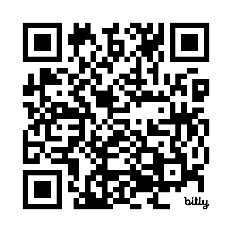 Първи етап (до 3 април 2024 година) – Регистрация за конкурса Попълване на формуляр за участие и изпращане на мултимедийна презентация (мах 15 слайда) или мултимедиен клип ( мах 2 минути) на линк:  https://bit.ly/3V9Qvl9 На 5 април 2024 г. до 17 часа одобрените участници получават потвърждение на имейлите си. Втори етап (12 април от 14 ч.) – Провеждане на конкурса. Одобрените участници представят своите мултимедийни продукти пред жури (Всички одобрени участници, ще получат подробни указания за конкурса.) Класиране на участниците Критерии за оценяване  Атрактивност и цялостно въздействие – 20 т. Изчерпателност на информацията по темата (предоставената информация може да бъде използвана  в мултимедийния продукт + допълнителна информация по желание) - 40 т. Дизайн – 20 т. Отговор на въпроси – 20 т. Сертификати и награди Класираните на първо, второ и трето място участници получат грамоти и награди. Всички, които са допуснати до втори етап получават сертификат за участие. Сертификатът дава право на всеки ученик от  XII клас да кандидатства в ТУ - Варна в посочените  по-долу специалности, като получените точки му се приравняват към един от тестовете за КСП. Участниците от XI клас могат да ползват своя сертификат при кандидатстване в ТУ - Варна през учебната 2025/2026г.и Специалности: Автоматика, информационни и управляващи компютърни системи (АИУКС) Роботика и мехатроника (РМ) Топлотехника и инвестиционно проектиране (ТИП) Възобновяеми енергийни източници (ВЕИ) Корабостроене и морска техника (КМТ) Корабни машини и механизми (КММ) Електроника (Е) Интелигентни транспортни системи (ИТС) Инженерна екология (ИЕ) Защита на населението при бедствия и аварии (ЗНБА) Агрономство Машиностроителна техника и технологии (МТТ) Организационен комитет доц. д-р инж. Нели Калчева  e-mail: n_kalcheva@tu-varna.bgGSM: 0899 908 366 доц. д-р инж. Тодорка Георгиева, e-mail: t_georgieva@tu-varna.bg  GSM: 0878 148 135 доц. д-р Елена Колева e-mail:  Elkolevako <elkolevako@gmailGSM: 0885 724 807 доц.д-р М. Тодорова e-mail: mgtodorova@tu-varna.bg GSM: 0896 666 137  Координатор: инж. Кристина Матева - GSM: + 359 886 477 740   e-mail: k.mateva@outlook.com За допълнителна информация: доц. д-р инж. Нели Калчева, на e-mail: n_kalcheva@tu-varna.bg и GSM: +359 899 908 366 Онлайн среща на 18.03.2024 г. от 17 часа на следния линк: http://meet.google.com/rwu-qawq-ahe Онлайн среща на 25.03.2024 г. от 17 часа на следния линк: http://meet.google.com/rwu-qawq-ahe 